Application for a Change of Registered Owner of a Camping Ground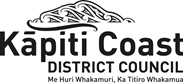 Registration Period from 1 July 2021 to 30 June 2022Application for change of ownership must be lodged within 14 days of taking over the business.This is a requirement under the Camping-Ground Regulations 1985. Please complete the following, printing clearly in BLOCK CAPITALS.HL Form 048 - Application for Change of Registered Owner of a Camping GroundName of applicant (company name or sole trader name)Postal addressEmail AddressBusiness PhoneTrading nameStreet locationManagerAttach scale site plan(showing number of campsites and location of all facilities)Name of ApplicantName of ApplicantName of ApplicantName of ApplicantDateDateSignature of ApplicantSignature of ApplicantOffice Use Only:Office Use Only:Office Use Only:Office Use Only:I have inspected the above described premises and consider them suitable for registration.Environmental Health Officer (name and signature)I have inspected the above described premises and consider them suitable for registration.Environmental Health Officer (name and signature)I have inspected the above described premises and consider them suitable for registration.Environmental Health Officer (name and signature)I have inspected the above described premises and consider them suitable for registration.Environmental Health Officer (name and signature)Licence NumberLicence NumberLicence NumberDebtor NumberReceiptReceiptReceiptDate